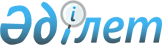 Об утверждении Правил рассмотрения заявки на проведение экспертизы и испытания на патентоспособностьПриказ Министра сельского хозяйства Республики Казахстан от 16 ноября 2015 года № 3-3/997. Зарегистрирован в Министерстве юстиции Республики Казахстан 11 декабря 2015 года № 12386.
      Сноска. Заголовок - в редакции приказа Министра сельского хозяйства РК от 04.05.2020 № 152 (вводится в действие по истечении 10 (десяти) календарных дней после дня его первого официального опубликования).
      В соответствии с пунктом 5 статьи 5 Закона Республики Казахстан "Об охране селекционных достижений" ПРИКАЗЫВАЮ:
      Сноска. Преамбула – в редакции приказа Министра сельского хозяйства РК от 18.04.2024 № 128 (вводится в действие по истечении десяти календарных дней после дня его первого официального опубликования).


      1. Утвердить прилагаемые Правила рассмотрения заявки на проведение экспертизы и испытания на патентоспособность.
      Сноска. Пункт 1 - в редакции приказа Министра сельского хозяйства РК от 04.05.2020 № 152 (вводится в действие по истечении 10 (десяти) календарных дней после дня его первого официального опубликования).


      2. Департаменту производства и переработки животноводческой продукции Министерства сельского хозяйства Республики Казахстан в установленном законодательством порядке обеспечить:
      1) государственную региcтрацию настоящего приказа в Министерстве юстиции Республики Казахстан;
      2) в течение десяти календарных дней после государственной регистрации настоящего приказа в Министерстве юстиции Республики Казахстан направление его копии на официальное опубликование в периодические печатные издания и в информационно-правовую систему "Әділет";
      3) размещение настоящего приказа на интернет-ресурсе Министерства сельского хозяйства Республики Казахстан и интранет-портале государственных органов.
      3. Контроль за исполнением настоящего приказа возложить на курирующего вице-министра сельского хозяйства Республики Казахстан.
      4. Настоящий приказ вводится в действие по истечении двадцати одного календарных дней после дня его первого официального опубликования.  Правила рассмотрения заявки на проведение экспертизы и испытания на патентоспособность
      Сноска. Правила - в редакции приказа Министра сельского хозяйства РК от 04.05.2020 № 152 (вводится в действие по истечении 10 (десяти) календарных дней после дня его первого официального опубликования). Глава 1. Общие положения
      1. Настоящие Правила рассмотрения заявки на проведение экспертизы и испытания на патентоспособность (далее – Правила) разработаны в соответствии с пунктом 5 статьи 5 Закона Республики Казахстан "Об охране селекционных достижений" (далее – Закон) и определяют порядок рассмотрения заявки на проведение экспертизы и испытания на патентоспособность (новых пород животных, включая дополнительные отрасли животноводства, такие как звероводство, кролиководство, мараловодство, муловодство, оленеводство, ословодство, птицеводство, пчеловодство, рыбоводство, собаководство, являющихся результатом интеллектуальной творческой деятельности человека).
      Сноска. Пункт 1 – в редакции приказа Министра сельского хозяйства РК от 18.04.2024 № 128 (вводится в действие по истечении десяти календарных дней после дня его первого официального опубликования).


      2. В настоящих Правилах используются следующие основные понятия:
      1) заявитель – физическое или юридическое лицо, которое подало заявку на выдачу патента на селекционное достижение;
      2) патентоспособность – соответствие созданных пород, внутрипородных (зональных) и заводских типов, заводских линий, семейств животных, кроссов птицы критериям новизны, отличимости, однородности и стабильности;
      3) экспертная организация – организация, созданная по решению Правительства Республики Казахстан в организационно-правовой форме республиканского государственного предприятия на праве хозяйственного ведения, подведомственная в своей деятельности уполномоченному органу в сфере охраны селекционных достижений;
      4) исключен приказом Министра сельского хозяйства РК от 18.04.2024 № 128 (вводится в действие по истечении десяти календарных дней после дня его первого официального опубликования).


      5) уполномоченный государственный орган в сфере охраны селекционных достижений – государственный орган, определяемый Правительством Республики Казахстан и осуществляющий государственное регулирование в области охраны селекционных достижений;
      6) описание – признаки селекционного достижения в животноводстве, которые раскрывают цели селекционной работы и результаты, характеризующие хозяйственно-полезные, биологические, зоотехнические, экстерьерно-конституциальные свойства, условия содержания и кормления животных, приспособленность к условиям промышленного производства продукции, методы выведения (создания), генеалогическую структуру и экономическую эффективность (или действительная ценность) представляемого к апробации селекционного достижения;
      7) порода – группа сельскохозяйственных животных одного вида общего происхождения, сложившаяся под влиянием творческой деятельности человека в определенных хозяйственных и природных условиях, количественно достаточная для разведения "в себе" и обладающая хозяйственной и племенной ценностью, поддерживаемой отбором, подбором, созданием соответствующих их генотипу технологических условий, а также определенной специфичностью в морфологических, физиологических и хозяйственно полезных свойствах, отличающих ее от других пород одного вида. Охраняемыми категориями породы являются: тип, кросс, линия.
      Сноска. Пункт 2 с изменением, внесенным приказом Министра сельского хозяйства РК от 18.04.2024 № 128 (вводится в действие по истечении десяти календарных дней после дня его первого официального опубликования).

 Глава 2. Порядок рассмотрения заявки на проведение экспертизы и испытания на патентоспособность
      3. Государственная комиссия по испытанию и апробации пород (далее – Государственная комиссия), является консультативно-совещательным органом уполномоченного органа в области развития агропромышленного комплекса рассматривающая копии заявки и анкеты селекционного достижения, направленные экспертной организацией.
      4. Государственная комиссия проводит:
      1) проверку правильности наименования породы;
      2) экспертизу породы на новизну;
      3) испытание породы на отличимость, однородность и стабильность. 
      5. Проверка правильности предложенного наименования породы осуществляется Государственной комиссией в двухмесячный срок с даты поступления материалов заявки от экспертной организации.
      6. При проверке наименования породы определяется ее соответствие следующим требованиям: наименование породы должно позволять идентифицировать породу, быть кратким, отличаться от наименований существующих пород того же или близкого зоологического вида, не должно состоять из одних цифр, вводить в заблуждение относительно свойств, происхождения, значения породы, личности селекционера, не должно противоречить принципам гуманности и морали.
      7. Если заявка на выдачу патента для одной и той же породы подается в Республику Казахстан и в другие страны, то наименование одной и той же породы должно быть одинаковым, за исключением случаев, когда наименование породы не отвечает требованиям пункта 6 настоящих Правил.
      Сноска. Пункт 7 – в редакции приказа Министра сельского хозяйства РК от 18.04.2024 № 128 (вводится в действие по истечении десяти календарных дней после дня его первого официального опубликования).


      8. Государственная комиссия по результатам проверки правильности наименования породы на соответствие требованиям, указанным в пунктах 6 и 7 настоящих Правил, направляет в экспертную организацию в трех экземплярах заключение о положительном результате проверки наименования нового селекционного достижения в животноводстве по форме согласно приложению 1 к настоящим Правилам, либо заключение об отрицательном результате проверки наименования нового селекционного достижения в животноводстве по форме согласно приложению 2 к настоящим Правилам.
      Сноска. Пункт 8 – в редакции приказа Министра сельского хозяйства РК от 18.04.2024 № 128 (вводится в действие по истечении десяти календарных дней после дня его первого официального опубликования).


      9. В случае, если наименование породы не отвечает требованиям, указанным в пунктах 6 и 7 настоящих Правил, то по запросу экспертной организации заявитель в двухмесячный срок предлагает новое наименование породы.
      Сноска. Пункт 9 – в редакции приказа Министра сельского хозяйства РК от 18.04.2024 № 128 (вводится в действие по истечении десяти календарных дней после дня его первого официального опубликования).


      10. Экспертиза породы на новизну проводится в течение двух месяцев с даты поступления копии заявки от экспертной организации путем анализа документов, представленных заявителем. 
      11. Порода считается новой, если на дату подачи заявки племенной материал данного селекционного достижения не продавался и не передавался другим лицам автором или его правопреемником для использования породы на территории: 
      1) Республики Казахстан - ранее чем за один год до даты подачи заявки; 
      2) любого другого государства - ранее чем за четыре года по породам до даты подачи заявки. 
      12. Порода, которая на дату включения соответствующих родов и видов в государственные реестры селекционных достижений зарегистрирована в Государственном реестре селекционных достижений, рекомендуемых к использованию, может быть признана патентоспособной без предъявления к породе требований новизны.
      13. В случае если в результате экспертизы породы на новизну будет установлено, что порода не соответствует критерию новизны, Государственная комиссия составляет заключение об отрицательном результате экспертизы нового селекционного достижения в животноводстве на новизну по форме согласно приложению 3 к настоящим Правилам и направляет его в трех экземплярах в экспертную организацию.
      14. При получении положительных результатов экспертизы на новизну Государственная комиссия принимает решение о проведении испытаний на отличимость, однородность и стабильность. 
      15. Испытание породы на отличимость, однородность и стабильность проводится Государственной комиссией в соответствии с Методикой проведения испытаний и апробаций селекционных достижений в области животноводства, утвержденной приказом Министра сельского хозяйства от 21 октября 2014 года № 3-3/539 (зарегистрирован в Реестре государственной регистрации нормативных правовых актов № 9901).
      16. Государственная комиссия уведомляет экспертную организацию о конкретном сроке проведения испытания породы на отличимость, однородность и стабильность в течение одного месяца с даты направления материалов заявки экспертной организацией.
      17. Государственная комиссия использует результаты испытаний, проведенных другими организациями Республики Казахстан, а также других государств, с которыми заключены соответствующие договоры, и данные, представленные заявителем. 
      18. При соответствии породы условиям патентоспособности Государственная комиссия составляет заключение с описанием породы по форме согласно приложению 4 к настоящим Правилам. Государственная комиссия составляет заключение с описанием селекционного достижения и направляет его в трех экземплярах, на основании которого экспертная организация принимает решение о выдаче патента. 
      19. При установлении Государственной комиссией несоответствия породы условиям патентоспособности Государственная комиссия составляет отрицательное заключение по форме согласно приложению 5 к настоящим Правилам и направляет его в трех экземплярах, на основании которого экспертная организация принимает решение о не выдаче патента.
      Сноска. Приложение 1 – в редакции приказа Министра сельского хозяйства РК от 18.04.2024 № 128 (вводится в действие по истечении десяти календарных дней после дня его первого официального опубликования).
      Заключение о положительном результате проверки наименования нового селекционного достижения в животноводстве
      В результате экспертизы материалов заявки наименования нового селекционного достижения в животноводстве установлено, что наименование нового селекционного достижения соответствует требованиям статьи 6 Закона Республики Казахстан "Об охране селекционных достижений".Члены: _____________ __________________________________________________(подпись) (фамилия, имя, отчество (при его наличии))_____________ _________________________________________________________(подпись) (фамилия, имя, отчество (при его наличии))_____________ _________________________________________________________(подпись) (фамилия, имя, отчество (при его наличии))
      Сноска. Приложение 2 – в редакции приказа Министра сельского хозяйства РК от 18.04.2024 № 128 (вводится в действие по истечении десяти календарных дней после дня его первого официального опубликования).
      Заключение об отрицательном результате проверки наименования нового селекционного достижения в животноводстве
      В результате экспертизы материалов заявки наименования нового селекционного достижения в животноводстве установлено, что наименование нового селекционного достижения не соответствует требованиям статьи 6 Закона Республики Казахстан "Об охране селекционных достижений".Члены: _____________ ____________________________________________________(подпись) (фамилия, имя, отчество (при его наличии))_____________ ___________________________________________________________(подпись) (фамилия, имя, отчество (при его наличии))_____________ ___________________________________________________________(подпись) (фамилия, имя, отчество (при его наличии)) Заключение об отрицательном результате экспертизы нового селекционного достижения в животноводстве на новизну
      В результате экспертизы материалов заявки нового селекционного достижения в животноводстве на новизну установлено, что новая порода не соответствует критериям новизны. 
      Члены: _____________ _____________________________________________________             (подпись)                   (фамилия, имя, отчество (при его наличии))_____________ _________________________________________________________________ (подпись)                   (фамилия, имя, отчество (при его наличии))____________ _________________________________________________________________ (подпись)                   (фамилия, имя, отчество (при его наличии)) Заключение об положительном результате испытания на патентоспособность нового селекционного достижения в животноводстве
      В результате экспертизы материалов заявки испытания на патентоспособность нового селекционного достижения в животноводстве установлено, что порода соответствует условиям патентоспособности. 
      Члены: _____________ _____________________________________________________             (подпись)                   (фамилия, имя, отчество (при его наличии))_____________ _________________________________________________________________ (подпись)                   (фамилия, имя, отчество (при его наличии))____________ _________________________________________________________________ (подпись)                   (фамилия, имя, отчество (при его наличии)) Заключение об отрицательном результате испытания на патентоспособность нового селекционного достижения в животноводстве
      В результате экспертизы материалов заявки испытания на патентоспособность нового селекционного достижения в животноводстве установлено, что порода не соответствует условиям патентоспособности.
      Члены: _____________ _____________________________________________________             (подпись)                   (фамилия, имя, отчество (при его наличии))_____________ _________________________________________________________________ (подпись)                   (фамилия, имя, отчество (при его наличии))____________ _________________________________________________________________ (подпись)                   (фамилия, имя, отчество (при его наличии))
					© 2012. РГП на ПХВ «Институт законодательства и правовой информации Республики Казахстан» Министерства юстиции Республики Казахстан
				
Министр
А. МамытбековУтверждены
приказом Министра сельского
хозяйства Республики Казахстан
от 16 ноября 2015 года № 3-3/997Приложение 1
к Правилам рассмотрения
заявки на проведение
экспертизы и испытания
на патентоспособностьФорма
Адрес: ________________________________Государственная комиссия по испытаниюи апробации пород Министерства сельскогохозяйства Республики Казахстан
Утверждаю Председатель Государственнойкомиссии по испытанию и апробации породМинистерства сельского хозяйстваРеспублики Казахстан______________________________________(фамилия, имя, отчество (при его наличии), подпись)"____" ______________20___ года
Основание проведения проверки
Дата поступления
Предлагаемое наименование селекционного достижения
Название селекционного достижения
Заявитель(и)Приложение 2
к Правилам рассмотрения
заявки на проведение
экспертизы и испытания
на патентоспособностьФорма
Адрес: ____________________________________________________________________Государственная комиссия по испытаниюи апробации пород Министерства сельскогохозяйства Республики Казахстан
Утверждаю Председатель Государственнойкомиссии по испытанию и апробации породМинистерства сельского хозяйстваРеспублики Казахстан___________________________________(фамилия, имя, отчество (при его наличии), подпись)"____" ______________20___ года
Основание проведения проверки
Дата поступления
Предлагаемое наименование селекционного достижения
Название селекционного достижения
Заявитель(и)Приложение 3
к Правилам рассмотрения 
заявки на проведение 
экспертизы и испытания 
на патентоспособностьФорма
Адрес: _______________________
_____________________________
Государственная комиссия по
испытанию и апробации пород
Министерства сельского хозяйства
Республики Казахстан
Утверждаю
Председатель Государственной
комиссии по испытанию и апробации
пород Министерства сельского
хозяйства Республики Казахстан
___________________________________
(фамилия, имя, отчество (при его наличии), подпись)
"____" ______________20___ года
Основание проведения проверки
Дата поступления
Предлагаемая новизна селекционного достижения
Заявитель(и)Приложение 4
к Правилам рассмотрения 
заявки на проведение 
экспертизы и испытания 
на патентоспособностьФорма
Адрес: _______________________
_____________________________
Государственная комиссия по
испытанию и апробации пород
Министерства сельского хозяйства
Республики Казахстан
Утверждаю
Председатель Государственной
комиссии по испытанию и апробации
пород Министерства сельского
хозяйства Республики Казахстан
___________________________________
(фамилия, имя, отчество (при его наличии), подпись)
"____" ______________20___ года
Основание проведения проверки
Дата поступления
Описание породы условиям патентоспособности
Заявитель(и)Приложение 5
к Правилам рассмотрения 
заявки на проведение 
экспертизы и испытания 
на патентоспособностьФорма
Адрес: _______________________
_____________________________
Государственная комиссия по
испытанию и апробации пород
Министерства сельского хозяйства
Республики Казахстан
Утверждаю
Председатель Государственной
комиссии по испытанию и апробации
пород Министерства сельского
хозяйства Республики Казахстан
___________________________________
(фамилия, имя, отчество (при его наличии), подпись)
"____" ______________20___ года
Основание проведения проверки
Дата поступления
Описание породы условиям непатентоспособности
Заявитель(и)